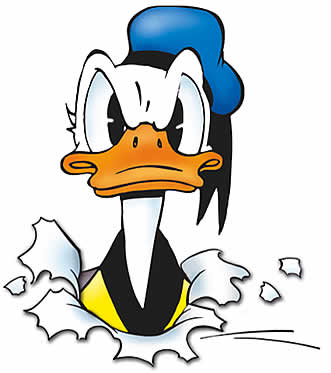 24.2. –28.2 . 2020Pondělí	přesnídávka	houska, máslo, čaj, kakao, ovoce				(1,7)		polévka	selská								(1,7,9)		oběd		rybí prsty, brambor, čaj		 			(1,7)		svačina	chléb, šlehaný tvaroh, čaj, mléko, zelenina			(1,7)Úterý	přesnídávka	chléb, máslo, str. sýr, čaj, koktejl, zelenina			(1,7)		polévka	kroupová							(1,7,9)		oběd		maminčiny těstoviny, čaj					(1,7 )		svačina	houska, máslo, džem, mléko, čaj, ovoce			(1,7)Středa	přesnídávka 	rohlík, tavený sýr, mléko, čaj, ovoce				(1,7)		polévka	zeleninová							(1,7,9)		oběd		palačinky s tvarohem, čaj					(1,7)		svačina	chléb, lučina, čaj, mléko, zelenina				(1,7)Čtvrtek	přesnídávka	cerea houska, norská pom., čaj, mléko, zelenina		 (1,4,7)		polévka	hrášková							(1,7,9)		oběd		kuřecí čína, rýže, džus					(1,7)		svačina	medové kroužky, mléko, čaj, ovoce				(1,7)Pátek	přesnídávka	rohlík,pom s paprikou, čaj, b. káva, zelenina		 (1,7,9)		polévka	kuřecí s písmeny						(1,9)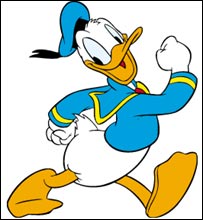 		oběd		bramborový guláš, chléb, čaj					( 1,7)		svačina	závin tvaroh-meruňka, čaj, mléko, ovoce			(1,7)změna vyhrazena